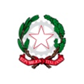 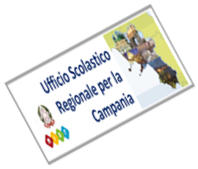 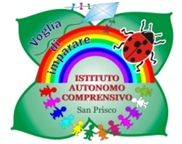 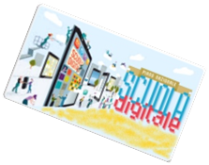 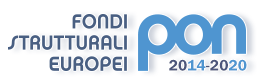 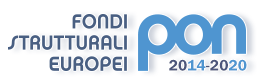 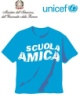 ISTITUTO AUTONOMO COMPRENSIVO  SAN PRISCOViale Trieste, 1 –81054 San Prisco (CE)Tel.: 0823/799153 C.F 94018990617 – C.M. CEIC8AG00C  - Ambito Territoriale N.° 10e-mail ceic8ag00c@istruzione.it  -  ceic8ag00c@pec.struzione.it  www.iacsanprisco.edu.itProt.	3534/VI.9								IL DIRIGENTE SCOLASTICOVISTA		la Legge 11 novembre 1975, n. 584;VISTA		la Legge 448 del 28 dicembre 2001 – DISPOSIZIONI PER LA FORMAZIONE DEL BILANCIO ANNUALE E PLURIENNALE DELLO STATO- Art. 52 comma 20 (aumento delle sanzioni per la violazione del divieto di fumo previsto dall’art. 7 l.584/1975;VISTO	il Decreto-legge 3 marzo 2003, n. 32 – Disposizioni urgenti per contrastare gli illeciti nel settore sanitario. Art. 6: Ulteriore aumento sanzioni per la violazione del divieto di fumo previste dall’art. 7 legge 584/1975;VISTA	la Direttiva del Presidente Consiglio dei Ministri del 14/12/1995 – Divieto di fumo in determinati locali della pubblica amministrazione o dei gestori dei servizi pubblici;VISTA	la circolare 28 marzo 2001, n. 4 ministero Sanità – “Interpretazione ed applicazione delle leggi vigenti in materia di divieto di fumo”;VISTA	la Legge 16 gennaio 2003, n. 3 in Gazzetta Ufficiale n. 15 del 20 Gennaio 2003(art. 51 tutela non fumatori)- Disposizioni ordinamentali in materia di pubblica amministrazione.DISPONEChe il divieto di fumo sia esteso in tutti i locali dell’Istituto.San Prisco, 12/10/2020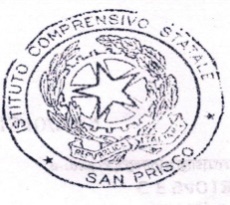 